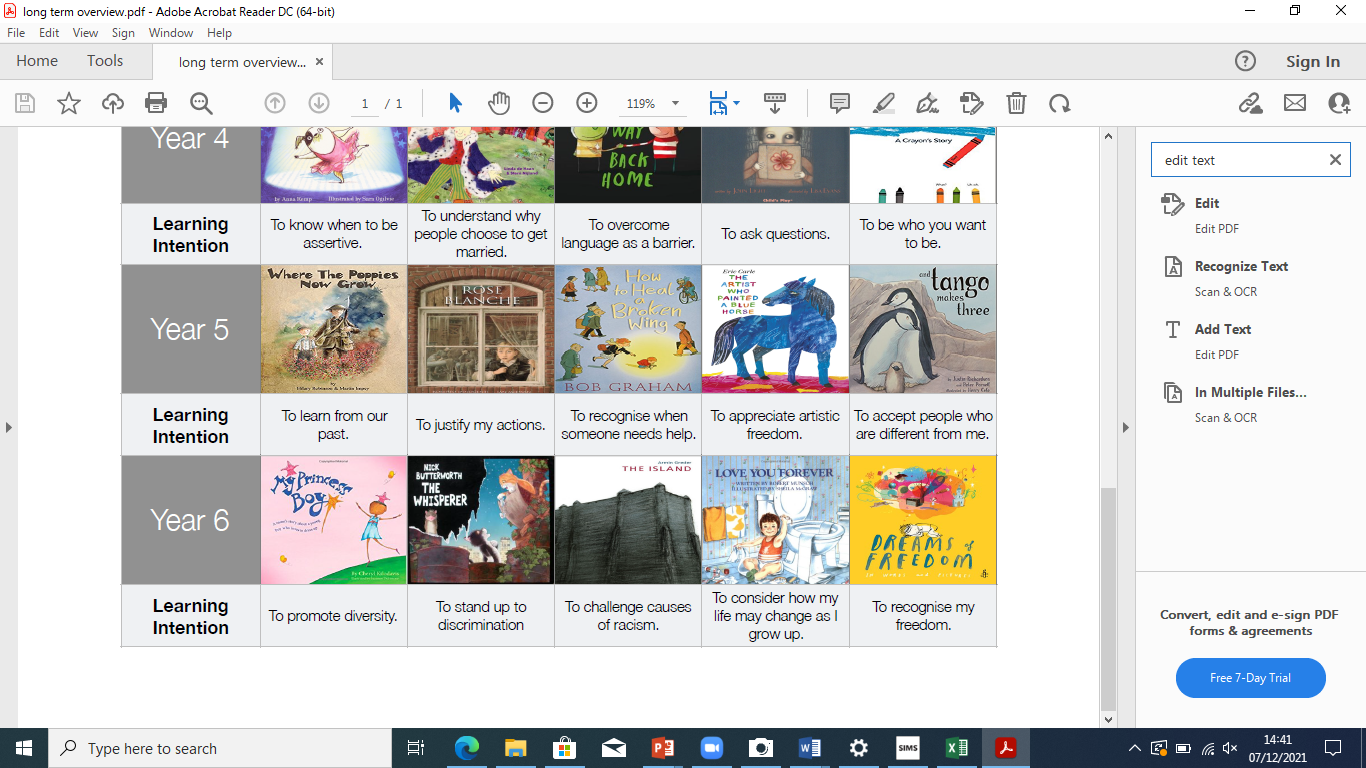 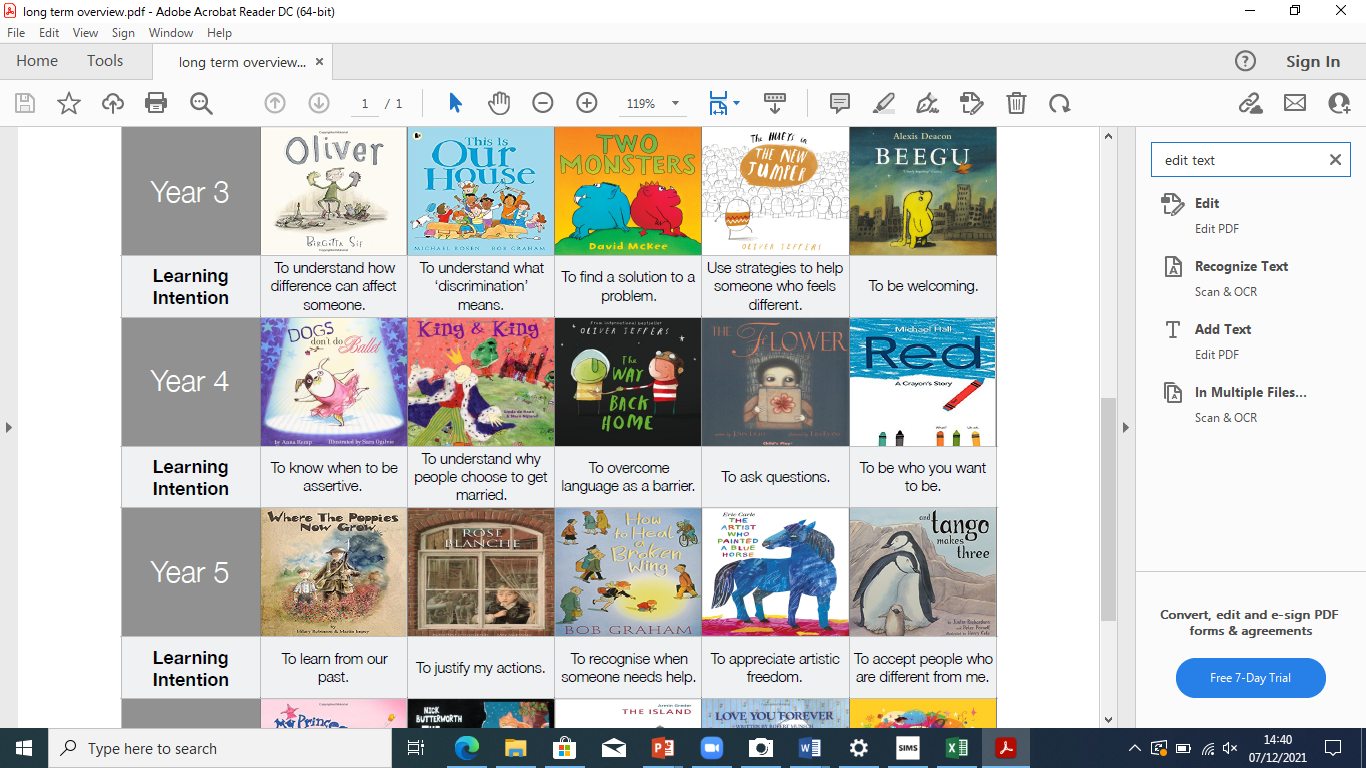 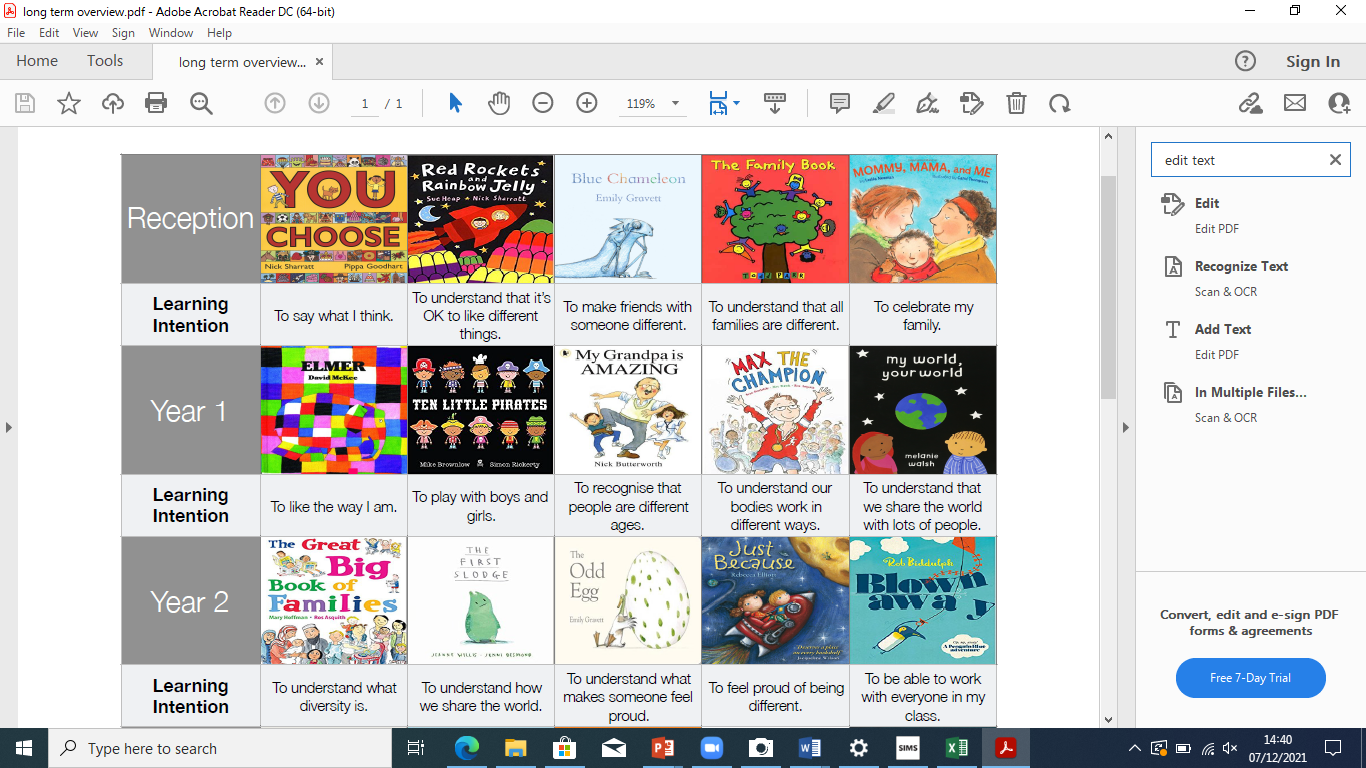 https://www.amazon.co.uk/Outsiders-Our-School-Speechmark-Practical/dp/1909301728/ref=d_pd_sbs_sccl_2_1/261-4795048-9209229?pd_rd_w=kHqBA&content-id=amzn1.sym.e915a13f-380a-44c0-b87a-2bc42d7457b9&pf_rd_p=e915a13f-380a-44c0-b87a-2bc42d7457b9&pf_rd_r=HGA5XWF7K1Z0ZKVZGQQH&pd_rd_wg=F25XM&pd_rd_r=5fade7bc-9fec-4376-aa84-9d1c622c014a&pd_rd_i=1909301728&psc=1